Уважаемые руководители!В рамках организации работы по профилактике детского дорожно-транспортного травматизма Министерством образования и молодежной политики Свердловской области (далее Министерство образования) совместно с УГИБДД ГУ МВД России по Свердловской области (далее - ГИБДД) проведен дифференцированный анализ дорожно-транспортных происшествий (далее - ДТП), зарегистрированных на территории Свердловской области за 4 месяца 2021 года, в результате которых получили травмы или погибли несовершеннолетние участники дорожного движения (прилагается).С января по апрель 2021 года на территории Свердловской области с участием детей зарегистрировано 92 ДТП, в которых 102 ребенка получили травмы различной степени тяжести и 8 детей погибло.Вина несовершеннолетних пешеходов усматривает в 20 ДТП, в которых 18 детей получили различные травмы и 2 ребенка погибли.Вместе с тем в период с 1 по 18 мая 2021 года произошел значительный рост ДТП с участием детей: в 27 ДТП пострадал 31 ребенок и двое погибли, из них по своей неосторожности пострадали 5 детей и один ребенок погиб.В 3 ДТП с участием несовершеннолетних велосипедистов пострадали 3 ребенка, два из них по своей вине.Основными нарушениями Правил дорожного движения, допущенными несовершеннолетними, стали:- переход проезжей части в неустановленном месте;- неожиданный выход (выезд) на проезжую часть перед близко идущим транспортом;- нахождение на проезжей части без цели перехода. В связи с вышеизложенным Отдел образования и молодежной политики Администрации Махнёвского муниципального образования рекомендует:- до 27 мая 2021 года организовать проведение общешкольных родительских собраний по профилактике безопасности дорожного движения, в том числе в формате видео-конференц-связи, на которых проинформировать родителей (законных представителей) об ответственности за обеспечение безопасности своих детей, рассказ о требованиях к безопасным перевозкам детей на личном транспорте и при организованных перевозках групп детей автобусами;- в срок до 27 мая 2021 года организовать проведение классных часов по вопросам безопасности в летний период. Довести информацию о правилах безопасного перехода проезжей части, передвижения на средствахиндивидуальной мобильности, использовании световозвращающих элементов, перевозки детей в автомобилях, ответственности за нарушение Правил дорожного движения, возможных последствиях ДТП.В рамках летней оздоровительной кампании необходимо организовать проведение практических занятий на учебно-тренировочных перекрестках по разъяснению правил безопасного перехода проезжей части, в том числе, с применением средств индивидуальной мобильности (электроскутеры, гироскутеры ролики, самокаты, скейтборды, сигвеи, моноколеса, велосипеды), обязательному ношению световозвращающих элементов.В целях снижения аварийности сучастием детей в качестве пассажиров, с целью информирования родителей (законных представителе) – водителей транспортных средство необходимости использовать безопасные детские удерживающие устройства необходимо разместить информацию на сайтах (прилагается).Смирнова Лариса Алексеевна(343) 467-61-58; admmahnevoobraz@yandex.ru                                   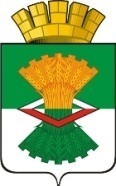 АДМИНИСТРАЦИЯ МАХНЁВСКОГО МУНИЦИПАЛЬНОГО ОБРАЗОВАНИЯЮр. адрес: 624621, Свердловская область,Алапаевский район, п.г.т. Махнёво, ул. Победы, д. 107,Почт. адрес: 624621, Свердловская область, Алапаевский район. п.г.т. Махнёво, ул. Победы, д. 23Телефон: 8(34346)76-4-45, факс: 8(343-46)76-3-46,         E-mail: Admmahnevo@yandex.ru  http://mahnevo.ruОГРН  1086601001167 ОКПО  89896437  ИНН/КПП 661013196/66770100124.05.2021                            №      92на № АДМИНИСТРАЦИЯ МАХНЁВСКОГО МУНИЦИПАЛЬНОГО ОБРАЗОВАНИЯЮр. адрес: 624621, Свердловская область,Алапаевский район, п.г.т. Махнёво, ул. Победы, д. 107,Почт. адрес: 624621, Свердловская область, Алапаевский район. п.г.т. Махнёво, ул. Победы, д. 23Телефон: 8(34346)76-4-45, факс: 8(343-46)76-3-46,         E-mail: Admmahnevo@yandex.ru  http://mahnevo.ruОГРН  1086601001167 ОКПО  89896437  ИНН/КПП 661013196/66770100124.05.2021                            №      92на № Руководителям образовательных организацийАДМИНИСТРАЦИЯ МАХНЁВСКОГО МУНИЦИПАЛЬНОГО ОБРАЗОВАНИЯЮр. адрес: 624621, Свердловская область,Алапаевский район, п.г.т. Махнёво, ул. Победы, д. 107,Почт. адрес: 624621, Свердловская область, Алапаевский район. п.г.т. Махнёво, ул. Победы, д. 23Телефон: 8(34346)76-4-45, факс: 8(343-46)76-3-46,         E-mail: Admmahnevo@yandex.ru  http://mahnevo.ruОГРН  1086601001167 ОКПО  89896437  ИНН/КПП 661013196/66770100124.05.2021                            №      92на № О направлении информацииС уважением, и.о. начальника отдела образования и молодежной политики Администрации Махнёвского МОЛ.А. Смирнова